Page 198. Exercice 4.ABCDEFGH est un pavé droit.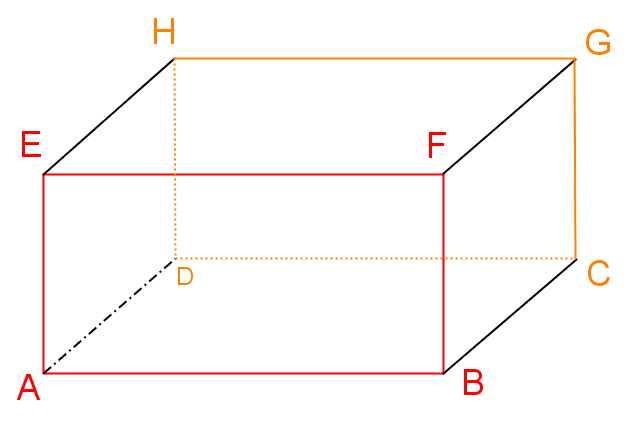  R1. AB = EF = HG R2. FG = EF R3. EH = AD = HG R4. HD = EA = FB